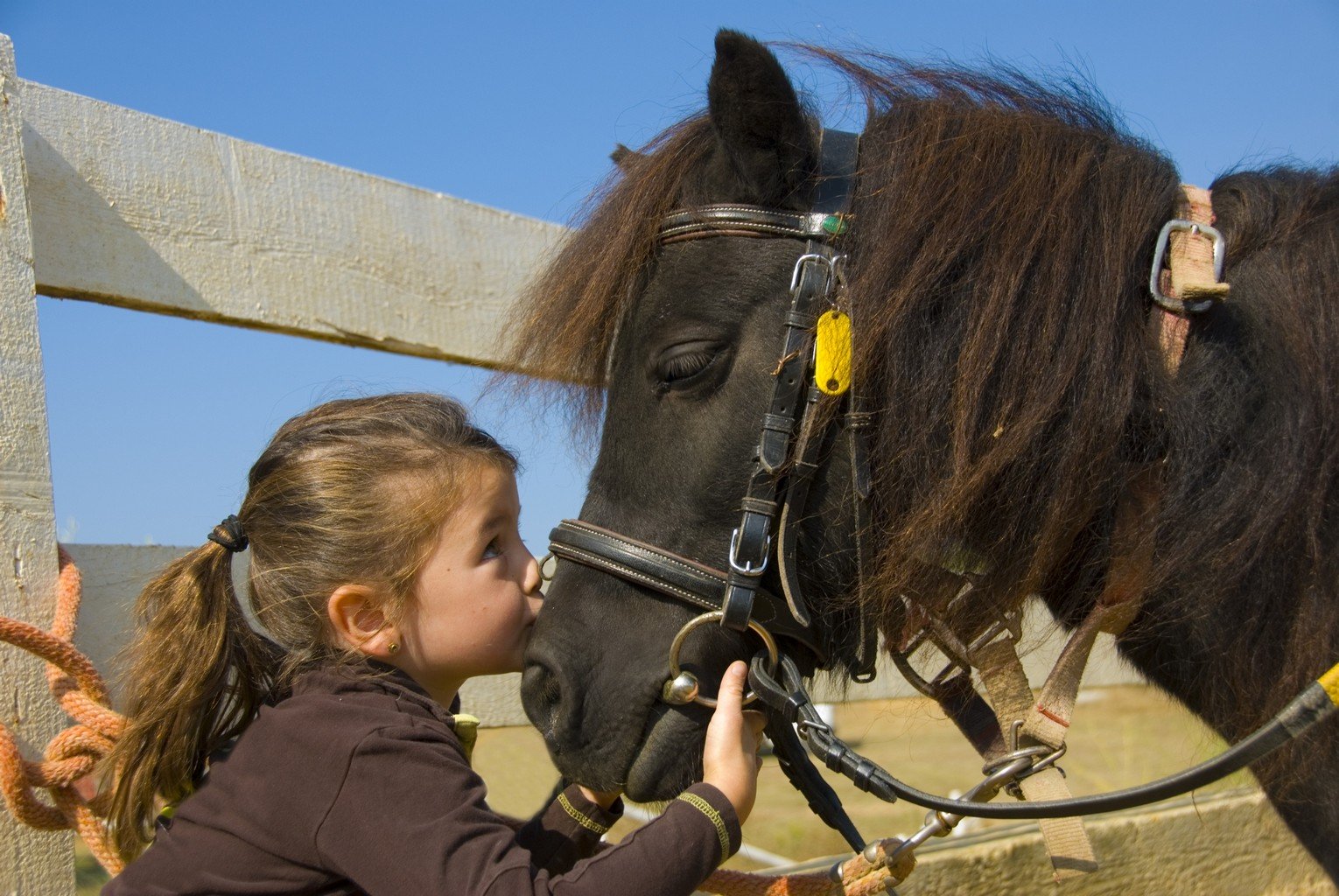 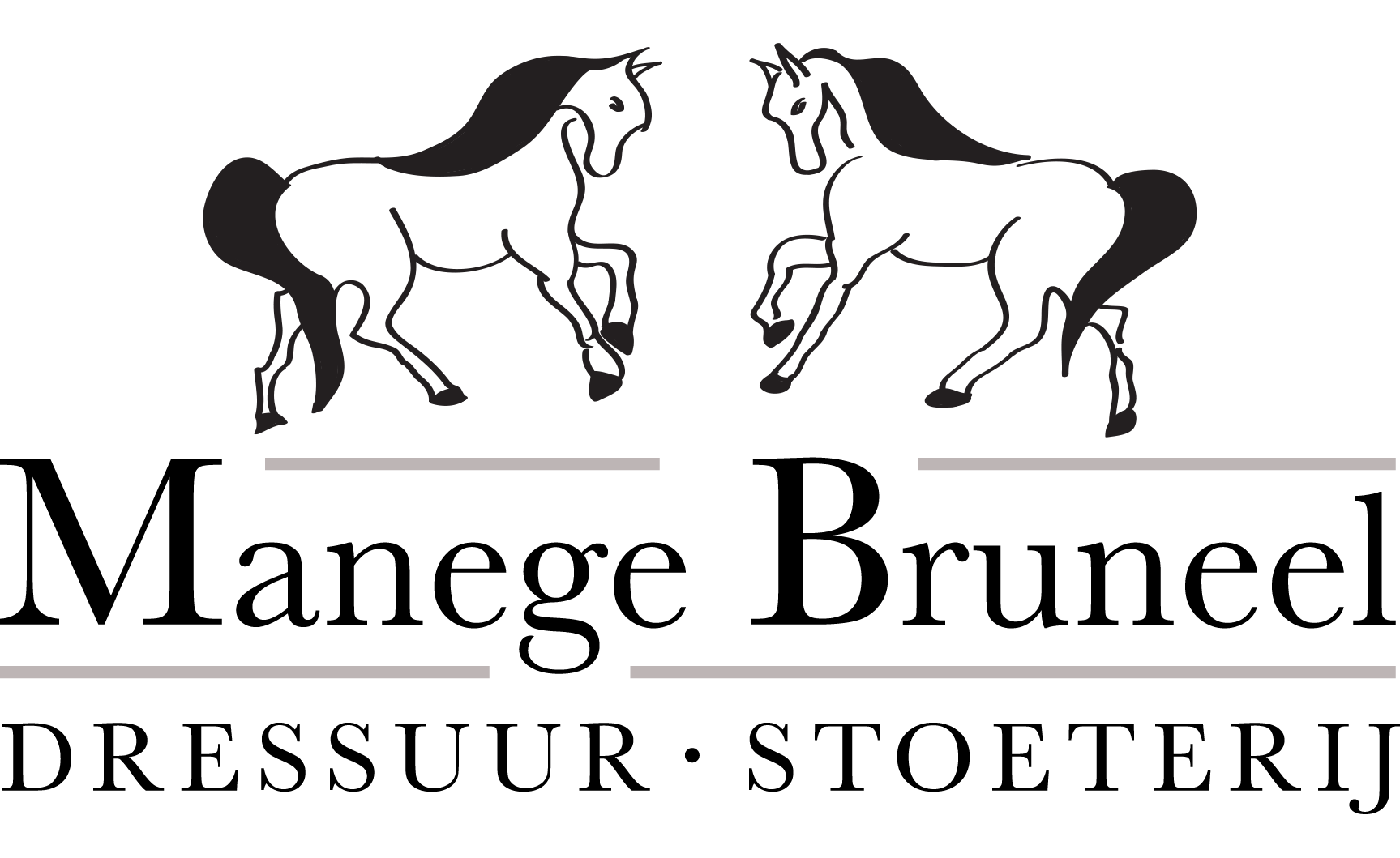 Stage 2018	EigenaarManegepaard12/02-16/02Iedereen160€210€02/04-06/04Iedereen160€210€09/04-13/04Iedereen160€210€10/05/2018Concours02/07-06/07Iedereen160€210€09/07-13/07Iedereen160€210€30/07-03/08Iedereen160€210€06/08-10/08Slaapstage250€300€16/08-19/08Volwassenen200€240€20/08-24/08Idereen160€210€27/08-31/08Iedereen160€210€01/09/2019Spectacle + BBQ29/10-02/11Iedereen96€126€26/12-28/12Iedereen96€126€02/01-04/01/2019Iedereen160€210€